แบบฟอร์มรายงานผลการดำเนินงาน      รอบ 6 เดือนแรก (ตุลาคม 2561 – มีนาคม 2562)          รอบ 6 เดือนหลัง (เมษายน – กันยายน 2562)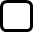 แบบฟอร์มรายงานผลการดำเนินงาน      รอบ 6 เดือนแรก (ตุลาคม 2561 – มีนาคม 2562)          รอบ 6 เดือนหลัง (เมษายน – กันยายน 2562)ประเด็นที่ 4     	: การควบคุมภายในประเด็นที่ 4     	: การควบคุมภายในหน่วยงาน : …………………(ระบุ)…………………………..หน่วยงาน : …………………(ระบุ)…………………………..ผู้กำกับดูแล :  ……(ระบุ)……………ผู้จัดเก็บข้อมูล :  ……(ระบุ)……………โทรศัพท์ :  ……(ระบุ)……………โทรศัพท์ :  ……(ระบุ)……………คำอธิบาย  :พระราชบัญญัติวินัยการเงินการคลังของรัฐ พ.ศ. 2561 มีผลบังคับใช้เมื่อวันที่ 20 เมษายน 2561  
โดยมาตรา 79 บัญญัติให้หน่วยงานของรัฐจัดให้มีการตรวจสอบภายใน การควบคุมภายใน และการบริหารจัดการความเสี่ยง โดยให้ถือปฏิบัติตามมาตรฐานและหลักเกณฑ์ที่กระทรวงการคลังกำหนด ซึ่งการควบคุมภายในถือเป็นปัจจัยสำคัญที่จะช่วยให้การดำเนินงานตามภารกิจมีประสิทธิผล ประสิทธิภาพ ประหยัด และช่วยป้องกันหรือลดความเสี่ยงจากการผิดพลาด ความเสียหาย ความสิ้นเปลือง ความสูญเปล่าของการใช้ทรัพย์สิน หรือการกระทำอันเป็นการทุจริต  กระทรวงการคลังจึงได้กำหนด “หลักเกณฑ์กระทรวงการคลังว่าด้วยมาตรฐานและหลักเกณฑ์ปฏิบัติ
การควบคุมภายในสำหรับหน่วยงานของรัฐ พ.ศ. 2561  ลงวันที่ 3 ตุลาคม 2561” ให้หน่วยงานของรัฐถือปฏิบัติ
ในกรณีที่หน่วยงานของรัฐ มีเจตนาปล่อยปละละเลยในการปฏิบัติตามมาตรฐานหรือหลักเกณฑ์ปฏิบัติการควบคุมภายในสำหรับหน่วยงานของรัฐที่กระทรวงการคลังกำหนดโดยไม่มีเหตุอันควร ให้กระทรวงการคลังพิจารณาความเหมาะสมในการเสนอความเห็นเกี่ยวกับพฤติการณ์ของหน่วยงานรัฐดังกล่าว ให้ผู้ที่เกี่ยวข้องดำเนินการตามอำนาจและหน้าที่ต่อไป มาตรฐานการควบคุมภายในสำหรับหน่วยงานของรัฐดังกล่าวข้างต้น ได้จัดทำขึ้นตามมาตรฐานสากลของ The Committee of Sponsoring Organizations of the Treadway Commission : COSO 2013 สำหรับหน่วยงานของรัฐเพื่อใช้เป็นกรอบแนวทางในการจัดทำระบบการควบคุมภายในให้เหมาะสมกับลักษณะ ขนาด และความซับซ้อนของงาน
ในความรับผิดชอบของหน่วยงานของรัฐ และมีการติตดามประเมินผลและปรับปรุงการควบคุมภายในให้เพียงพอและเหมาะสม รวมทั้งมีการปฏิบัติตามอย่างต่อเนื่อง  โดยหน่วยงานของรัฐต้องให้ความสำคัญกับวัตถุประสงค์ของการควบคุมภายในแต่ละด้าน ดังนี้1. วัตถุประสงค์ด้านการดำเนินงาน (Operations Objectives : O)  เป็นวัตถุประสงค์เกี่ยวกับความมีประสิทธิผลและประสิทธิภาพของการดำเนินงาน รวมถึงการบรรลุเป้าหมายด้านการดำเนินงาน ด้านการเงิน ตลอดจนการใช้ทรัพยากร การดูแลรักษาทรัพย์สิน การป้องกันหรือลดความผิดพลาดของหน่วยงานของรัฐ ตลอดจนความเสียหาย การรั่วไหล การสิ้นเปลือง หรือการทุจริตในหน่วยงานของรัฐ2. วัตถุประสงค์ด้านการรายงาน (Reporting Objectives : R)  เป็นวัตถุประสงค์เกี่ยวกับการรายงานทางการเงินและไม่ใช่การเงิน ที่ใช้ภายในและภายนอกหน่วยงานของรัฐ รวมถึงการรายงานที่เชื่อถือได้ ทันเวลา โปร่งใส หรือข้อกำหนดอื่นของทางราชการ3. วัตถุประสงค์ด้านการปฏิบัติตามกฎหมาย ระเบียบและข้อบังคับ (Compliance Objectives : C)  เป็นวัตถุประสงค์เกี่ยวกับการปฏิบัติตามกฎหมาย ระเบียบ ข้อบังคับหรือมติคณะรัฐมนตรีที่เกี่ยวข้องกับการดำเนินงาน รวมทั้งข้อกำหนดอื่นของทางราชการกลุ่มพัฒนาระบบบริหาร ซึ่งเป็นผู้รับผิดชอบในการรายงานการประเมินผลการควบคุมภายในของกรมสรรพสามิต จึงได้นำ “หลักเกณฑ์กระทรวงการคลังว่าด้วยมาตรฐานการและหลักเกณฑ์ปฏิบัติการควบคุมภายในสำหรับหน่วยงานของรัฐ พ.ศ. 2561” มาประยุกต์ใช้เพื่อให้การจัดทำรายงานการควบคุมภายในระดับส่วนงานย่อยเป็นไปตามวัตถุประสงค์ของมาตรฐานการควบคุมภายในสำหรับหน่วยงานของรัฐ สอดคล้องกับการดำเนินงานของหน่วยงาน  และเพื่อให้การจัดเตรียมข้อมูลประกอบการจัดทำรายงานการควบคุมภายในมีความถูกต้อง ครบถ้วนสมบูรณ์ สามารถนำข้อมูลรายงานการควบคุมภายในระดับของส่วนงานย่อยมาประมวลผลในภาพรวม และจัดทำรายงานการควบคุมภายในระดับกรมต่อไป  โดยมีแนวทางการดำเนินการดังนี้1. ทบทวนและแต่งตั้งคณะทำงานการประเมินผลการควบคุมภายในของหน่วยงาน 2. ประชุมคณะกรรมการหรือคณะทำงานเพื่อจัดทำแผนการประเมินการควบคุมภายใน รวบรวม พิจารณากลั่นกรอง สรุปผลการประเมินการควบคุมภายใน และจัดทำรายงานการควบคุมภายในระดับส่วนงานย่อย 3. จัดทำรายงานการควบคุมภายใน ประจำปีงบประมาณ พ.ศ. 2562  (สำหรับการรายงานรอบ 6 เดือนแรก) จำนวน 2 รายการ ประกอบด้วย(1) รายงานการติดตามผลการปฏิบัติตามแผนการปรับปรุงการควบคุมภายในของงวดก่อน
(แบบติดตาม ปย. 2)(2) การประเมินความเสี่ยงของการควบคุมภายใน ประจำปีงบประมาณ พ.ศ. 2562 4. รายงานการควบคุมภายใน ประจำปีงบประมาณ พ.ศ. 2562  (สำหรับการรายงานรอบ 6 เดือนแรก) ตามข้อ 2 (1) – (2) ผ่านระบบงานกลุ่มพัฒนาระบบบริหาร (การควบคุมภายใน) ภายในระยะเวลาที่กำหนด5. จัดทำรายงานการควบคุมภายใน ประจำปีงบประมาณ พ.ศ. 2562  (สำหรับการรายงานรอบ 6 เดือนหลัง)  จำนวน 6 รายการ ประกอบด้วย  (1) แบบประเมินองค์ประกอบการควบคุมภายใน (ภาคผนวก  ก)(2) แบบสอบถามการควบคุมภายใน (ภาคผนวก  ข)(3) รายงานการประเมินองค์ประกอบของการควบคุมภายใน (แบบ ปค. 4-1) (4) รายงานการประเมินผลการควบคุมภายใน (แบบ ปค. 5-1) (5) คำสั่งแต่งตั้งคณะทำงานการประเมินผลการควบคุมภายใน(6) รายงานการประชุมของคณะทำงานการประเมินผลการควบคุมภายใน6. รายงานการควบคุมภายใน ประจำปีงบประมาณ พ.ศ. 2562 (สำหรับการรายงานรอบ 6 เดือนหลัง)   
ตามข้อ 4 (1) – (6) ผ่านระบบงานกลุ่มพัฒนาระบบบริหาร (การควบคุมภายใน) ภายในระยะเวลาที่กำหนด คำอธิบาย  :พระราชบัญญัติวินัยการเงินการคลังของรัฐ พ.ศ. 2561 มีผลบังคับใช้เมื่อวันที่ 20 เมษายน 2561  
โดยมาตรา 79 บัญญัติให้หน่วยงานของรัฐจัดให้มีการตรวจสอบภายใน การควบคุมภายใน และการบริหารจัดการความเสี่ยง โดยให้ถือปฏิบัติตามมาตรฐานและหลักเกณฑ์ที่กระทรวงการคลังกำหนด ซึ่งการควบคุมภายในถือเป็นปัจจัยสำคัญที่จะช่วยให้การดำเนินงานตามภารกิจมีประสิทธิผล ประสิทธิภาพ ประหยัด และช่วยป้องกันหรือลดความเสี่ยงจากการผิดพลาด ความเสียหาย ความสิ้นเปลือง ความสูญเปล่าของการใช้ทรัพย์สิน หรือการกระทำอันเป็นการทุจริต  กระทรวงการคลังจึงได้กำหนด “หลักเกณฑ์กระทรวงการคลังว่าด้วยมาตรฐานและหลักเกณฑ์ปฏิบัติ
การควบคุมภายในสำหรับหน่วยงานของรัฐ พ.ศ. 2561  ลงวันที่ 3 ตุลาคม 2561” ให้หน่วยงานของรัฐถือปฏิบัติ
ในกรณีที่หน่วยงานของรัฐ มีเจตนาปล่อยปละละเลยในการปฏิบัติตามมาตรฐานหรือหลักเกณฑ์ปฏิบัติการควบคุมภายในสำหรับหน่วยงานของรัฐที่กระทรวงการคลังกำหนดโดยไม่มีเหตุอันควร ให้กระทรวงการคลังพิจารณาความเหมาะสมในการเสนอความเห็นเกี่ยวกับพฤติการณ์ของหน่วยงานรัฐดังกล่าว ให้ผู้ที่เกี่ยวข้องดำเนินการตามอำนาจและหน้าที่ต่อไป มาตรฐานการควบคุมภายในสำหรับหน่วยงานของรัฐดังกล่าวข้างต้น ได้จัดทำขึ้นตามมาตรฐานสากลของ The Committee of Sponsoring Organizations of the Treadway Commission : COSO 2013 สำหรับหน่วยงานของรัฐเพื่อใช้เป็นกรอบแนวทางในการจัดทำระบบการควบคุมภายในให้เหมาะสมกับลักษณะ ขนาด และความซับซ้อนของงาน
ในความรับผิดชอบของหน่วยงานของรัฐ และมีการติตดามประเมินผลและปรับปรุงการควบคุมภายในให้เพียงพอและเหมาะสม รวมทั้งมีการปฏิบัติตามอย่างต่อเนื่อง  โดยหน่วยงานของรัฐต้องให้ความสำคัญกับวัตถุประสงค์ของการควบคุมภายในแต่ละด้าน ดังนี้1. วัตถุประสงค์ด้านการดำเนินงาน (Operations Objectives : O)  เป็นวัตถุประสงค์เกี่ยวกับความมีประสิทธิผลและประสิทธิภาพของการดำเนินงาน รวมถึงการบรรลุเป้าหมายด้านการดำเนินงาน ด้านการเงิน ตลอดจนการใช้ทรัพยากร การดูแลรักษาทรัพย์สิน การป้องกันหรือลดความผิดพลาดของหน่วยงานของรัฐ ตลอดจนความเสียหาย การรั่วไหล การสิ้นเปลือง หรือการทุจริตในหน่วยงานของรัฐ2. วัตถุประสงค์ด้านการรายงาน (Reporting Objectives : R)  เป็นวัตถุประสงค์เกี่ยวกับการรายงานทางการเงินและไม่ใช่การเงิน ที่ใช้ภายในและภายนอกหน่วยงานของรัฐ รวมถึงการรายงานที่เชื่อถือได้ ทันเวลา โปร่งใส หรือข้อกำหนดอื่นของทางราชการ3. วัตถุประสงค์ด้านการปฏิบัติตามกฎหมาย ระเบียบและข้อบังคับ (Compliance Objectives : C)  เป็นวัตถุประสงค์เกี่ยวกับการปฏิบัติตามกฎหมาย ระเบียบ ข้อบังคับหรือมติคณะรัฐมนตรีที่เกี่ยวข้องกับการดำเนินงาน รวมทั้งข้อกำหนดอื่นของทางราชการกลุ่มพัฒนาระบบบริหาร ซึ่งเป็นผู้รับผิดชอบในการรายงานการประเมินผลการควบคุมภายในของกรมสรรพสามิต จึงได้นำ “หลักเกณฑ์กระทรวงการคลังว่าด้วยมาตรฐานการและหลักเกณฑ์ปฏิบัติการควบคุมภายในสำหรับหน่วยงานของรัฐ พ.ศ. 2561” มาประยุกต์ใช้เพื่อให้การจัดทำรายงานการควบคุมภายในระดับส่วนงานย่อยเป็นไปตามวัตถุประสงค์ของมาตรฐานการควบคุมภายในสำหรับหน่วยงานของรัฐ สอดคล้องกับการดำเนินงานของหน่วยงาน  และเพื่อให้การจัดเตรียมข้อมูลประกอบการจัดทำรายงานการควบคุมภายในมีความถูกต้อง ครบถ้วนสมบูรณ์ สามารถนำข้อมูลรายงานการควบคุมภายในระดับของส่วนงานย่อยมาประมวลผลในภาพรวม และจัดทำรายงานการควบคุมภายในระดับกรมต่อไป  โดยมีแนวทางการดำเนินการดังนี้1. ทบทวนและแต่งตั้งคณะทำงานการประเมินผลการควบคุมภายในของหน่วยงาน 2. ประชุมคณะกรรมการหรือคณะทำงานเพื่อจัดทำแผนการประเมินการควบคุมภายใน รวบรวม พิจารณากลั่นกรอง สรุปผลการประเมินการควบคุมภายใน และจัดทำรายงานการควบคุมภายในระดับส่วนงานย่อย 3. จัดทำรายงานการควบคุมภายใน ประจำปีงบประมาณ พ.ศ. 2562  (สำหรับการรายงานรอบ 6 เดือนแรก) จำนวน 2 รายการ ประกอบด้วย(1) รายงานการติดตามผลการปฏิบัติตามแผนการปรับปรุงการควบคุมภายในของงวดก่อน
(แบบติดตาม ปย. 2)(2) การประเมินความเสี่ยงของการควบคุมภายใน ประจำปีงบประมาณ พ.ศ. 2562 4. รายงานการควบคุมภายใน ประจำปีงบประมาณ พ.ศ. 2562  (สำหรับการรายงานรอบ 6 เดือนแรก) ตามข้อ 2 (1) – (2) ผ่านระบบงานกลุ่มพัฒนาระบบบริหาร (การควบคุมภายใน) ภายในระยะเวลาที่กำหนด5. จัดทำรายงานการควบคุมภายใน ประจำปีงบประมาณ พ.ศ. 2562  (สำหรับการรายงานรอบ 6 เดือนหลัง)  จำนวน 6 รายการ ประกอบด้วย  (1) แบบประเมินองค์ประกอบการควบคุมภายใน (ภาคผนวก  ก)(2) แบบสอบถามการควบคุมภายใน (ภาคผนวก  ข)(3) รายงานการประเมินองค์ประกอบของการควบคุมภายใน (แบบ ปค. 4-1) (4) รายงานการประเมินผลการควบคุมภายใน (แบบ ปค. 5-1) (5) คำสั่งแต่งตั้งคณะทำงานการประเมินผลการควบคุมภายใน(6) รายงานการประชุมของคณะทำงานการประเมินผลการควบคุมภายใน6. รายงานการควบคุมภายใน ประจำปีงบประมาณ พ.ศ. 2562 (สำหรับการรายงานรอบ 6 เดือนหลัง)   
ตามข้อ 4 (1) – (6) ผ่านระบบงานกลุ่มพัฒนาระบบบริหาร (การควบคุมภายใน) ภายในระยะเวลาที่กำหนด 1) ข้อมูลการดำเนินงาน : รอบ 6 เดือนแรก (ตุลาคม 2561 – มีนาคม 2562) 1) ข้อมูลการดำเนินงาน : รอบ 6 เดือนแรก (ตุลาคม 2561 – มีนาคม 2562) 1.1)  การส่งรายงานการควบคุมภายใน (รอบ 6 เดือนแรก)1.1)  การส่งรายงานการควบคุมภายใน (รอบ 6 เดือนแรก)1.2)  เอกสาร/หลักฐานการดำเนินงาน1.2)  เอกสาร/หลักฐานการดำเนินงาน2) ข้อมูลการดำเนินงาน : รอบ 6 เดือนหลัง (เมษายน – กันยายน 2562)2) ข้อมูลการดำเนินงาน : รอบ 6 เดือนหลัง (เมษายน – กันยายน 2562)2.1)  การส่งรายงานการควบคุมภายใน (รอบ 6 เดือนหลัง)2.1)  การส่งรายงานการควบคุมภายใน (รอบ 6 เดือนหลัง)2.2)  เอกสาร/หลักฐานการดำเนินงาน2.2)  เอกสาร/หลักฐานการดำเนินงาน3. ข้อมูลการดำเนินงาน : รอบ 12 เดือนหลัง (ตุลาคม 2561 – กันยายน 2562)3. ข้อมูลการดำเนินงาน : รอบ 12 เดือนหลัง (ตุลาคม 2561 – กันยายน 2562)3.1)  การส่งรายงานการควบคุมภายใน (รอบ 12 เดือน)3.1)  การส่งรายงานการควบคุมภายใน (รอบ 12 เดือน)3.2)  เอกสาร/หลักฐานการดำเนินงาน3.2)  เอกสาร/หลักฐานการดำเนินงาน4) ตัวชี้วัดความสำเร็จ : 4.1)  รอบ 6 เดือนแรก (ตุลาคม 2561 – มีนาคม 2562)หมายเหตุ    ระดับ 1 = 1 คะแนน     ระดับ 3 = 3 คะแนน        ระดับ 5 = 5 คะแนน4) ตัวชี้วัดความสำเร็จ : 4.1)  รอบ 6 เดือนแรก (ตุลาคม 2561 – มีนาคม 2562)หมายเหตุ    ระดับ 1 = 1 คะแนน     ระดับ 3 = 3 คะแนน        ระดับ 5 = 5 คะแนน4.2)  รอบ 6 เดือนหลัง (เมษายน – กันยายน 2562)หมายเหตุ    ระดับ 1 = 1 คะแนน     ระดับ 3 = 3 คะแนน        ระดับ 5 = 5 คะแนน4.2)  รอบ 6 เดือนหลัง (เมษายน – กันยายน 2562)หมายเหตุ    ระดับ 1 = 1 คะแนน     ระดับ 3 = 3 คะแนน        ระดับ 5 = 5 คะแนน4.3)  รอบ 12 เดือน (ตุลาคม 2561 – กันยายน 2562)หมายเหตุ    ระดับ 1 = 1 คะแนน     ระดับ 3 = 3 คะแนน        ระดับ 5 = 5 คะแนน4.3)  รอบ 12 เดือน (ตุลาคม 2561 – กันยายน 2562)หมายเหตุ    ระดับ 1 = 1 คะแนน     ระดับ 3 = 3 คะแนน        ระดับ 5 = 5 คะแนน4)  ปัจจัยสนับสนุนต่อการดำเนินงาน : 	…… (ระบุถ้ามี)……………4)  ปัจจัยสนับสนุนต่อการดำเนินงาน : 	…… (ระบุถ้ามี)……………5)  อุปสรรคต่อการดำเนินงาน :     ……(ระบุถ้ามี)……………5)  อุปสรรคต่อการดำเนินงาน :     ……(ระบุถ้ามี)……………